         Муниципальное бюджетное  общеобразовательное учреждение
               "Средняя общеобразовательная  казачья  школа с.Знаменка»                                                   Нерчинский район, Забайкальский край             Проверочная работа к факультативу                 «Духовная культура казаков»                                     на тему: «Православие в казачестве»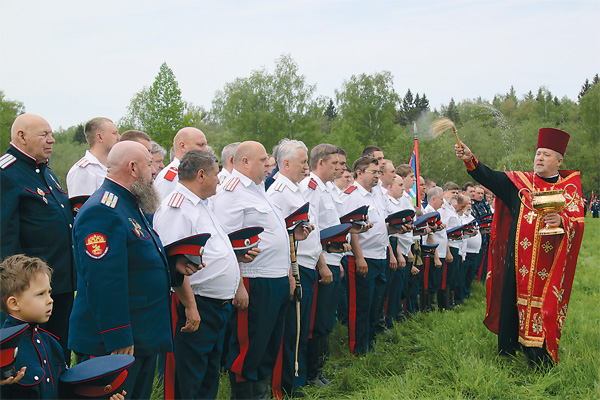                                                                   Составитель: учитель музыки                                                                          Трушина Светлана Юрьевна1.Основу казачьей духовной жизни составляло:А) ИндуизмБ) ПравославиеВ) Ислам2. Что определяло и освещало весь земной жизненный путь казака?А) ПравославиеБ) Казачий кругВ) Казачий хутор3. Кто автор слов: «Прежде всего Православная вера налагала на них (нерусских казаков) первый отпечаток цивилизующего начала народности великорусской»?А) Ю. КрачковскийБ) Н. ХарузинВ) А. Зырянов4. Без чего казак не начинал ни одного важного дела?А)  КрестБ)  ИконаВ) Молитва5. Что считалось средством доказательства своей невиновности?А) Целование иконыБ) Чтение молитвыВ) Целование сабли6. С чего начиналось освоение новых земель?А)  Строительства сруба домов Б) Строительства церкви или часовниВ) Строительство моста через реку 7. Назвать  имя поэта, баснописца, педагога, всемирно признанного  философа,   внёсшего  значительный вклад в восточнославянскую   культуру.А) Г. СковородаБ) И. ДмитриевВ) Н.Карамзин 8. Как называли казаков, принявших  в турецком плену  ислам?А) АбрекБ) УланВ) Охрян9. Какая традиция у казаков при входе в храм с холодным оружием и во время чтения Евангелия? (выбрать правильные ответы) А) Обнажать клинокБ) Класть руку на рукоять саблиВ) Оружие опустить на пол 10. Твердая вера в то, что убитый за правое дело, за слабых и обиженных, за Веру Христову казак,  сразу идет в рай, что «смерть задруги своя» освобождает его от всех грехов, делала его:А) Смелым  на охоте Б)  Бесстрашным в любом бою.В)  Сильным духом Ключи:БАБВАБАВА, Б БПо факультативу «Духовная культура казаков»  безотметочное обучение.Источник:Вопросы традиционной культуры.  2009.  Вып. 2. Казачество: духовная культура / Сост.: Карпова М.М., Филатченко И.А. - Чита: УМЦКиНТ, 2009. - с.